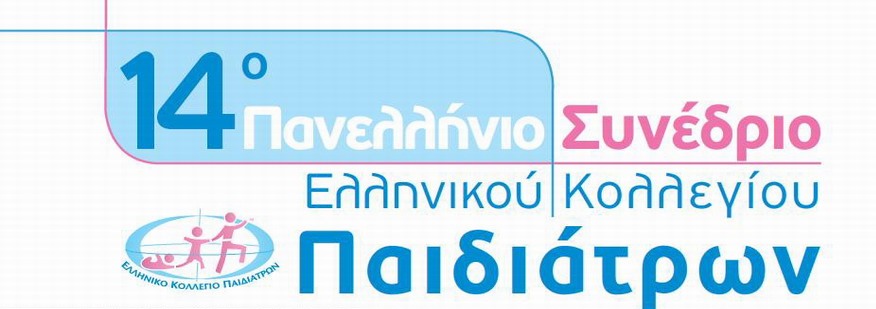 18 – 20 Σεπτεμβρίου 2020
Ξενοδοχείο «Aeton Melathron», ΤΡΙΚΑΛΑΠαρακαλούμε να συμπληρωθεί και να σταλεί με email στo LParissi@free-spirit.grΕπιλέξτε με ☒ τον τύπο εγγραφής	                                     Στις προαναφερόμενες τιμές περιλαμβάνεται Φ.Π.Α. 24%Οι συμμετέχοντες θα πρέπει να αποστείλουν κατάλληλο έγγραφο το οποίο θα επιβεβαιώνει την ιδιότητά τους.Το δικαίωμα συμμετοχής περιλαμβάνει:- Παρακολούθηση του συνεδρίου- Είσοδο στην έκθεση των φαρμακευτικών εταιριών- Βεβαίωση παρακολούθησης- Πιστοποιητικό παρακολούθησης με μόρια για τους γιατρούς  (εφόσον έχει καλυφθεί ο απαιτούμενος χρόνος παρακολούθησης) Επιλέξτε με ☒ τον τύπο εγγραφής	                                     Στις προαναφερόμενες τιμές περιλαμβάνεται Φ.Π.Α. 24%Οι συμμετέχοντες θα πρέπει να αποστείλουν κατάλληλο έγγραφο το οποίο θα επιβεβαιώνει την ιδιότητά τους.Το δικαίωμα συμμετοχής για διαδικτυακή παρακολούθηση περιλαμβάνει:- Παρακολούθηση του συνεδρίου- Βεβαίωση παρακολούθησης- Πιστοποιητικό παρακολούθησης με μόρια για τους γιατρούς  (εφόσον έχει καλυφθεί ο απαιτούμενος χρόνος παρακολούθησης) ΟνοματεπώνυμοΕιδικότηταΦορέας/ΕργοδότηςE-mailΤηλέφωνοΗμερομηνίαΕγγραφές Συνεδρίου με φυσική παρουσίαΕγγραφές Συνεδρίου με φυσική παρουσίαΕγγραφές Συνεδρίου με φυσική παρουσία☐Ειδικευμένοι Ιατροί200,00 € ☐Ειδικευόμενοι Ιατροί50,00 €☐Λοιποί Επαγγελματίες Υγείας & ΦοιτητέςΔΩΡΕΑΝ Εγγραφές Συνεδρίου για διαδικτυακή παρακολούθησηΕγγραφές Συνεδρίου για διαδικτυακή παρακολούθησηΕγγραφές Συνεδρίου για διαδικτυακή παρακολούθηση☐Ειδικευμένοι Ιατροί50,00 € ☐Ειδικευόμενοι Ιατροί50,00 €☐Λοιποί Επαγγελματίες Υγείας & ΦοιτητέςΔΩΡΕΑΝ 